First Name of Application CV No 218370Whatsapp Mobile: +971504753686 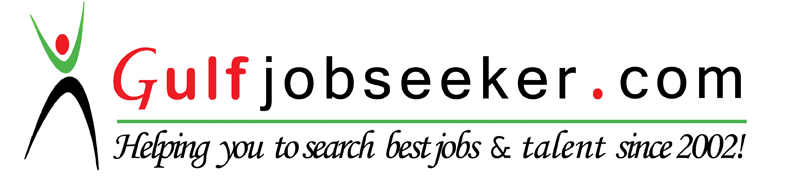 To get contact details of this candidate Purchase our CV Database Access on this link.http://www.gulfjobseeker.com/employer/services/buycvdatabase.phpNow seeking for any related position, which will make use of my patient care, excellent communication and self-directed prioritization. Has the ability to manage multiple tasks in a pressured environment.Efficient in using Microsoft Office Applications.Has dedication and drive as a hard-working individual.Has good moral conduct and interpersonal skills.Always open to continuous learning.Age: 23						 Date of Birth: 07 December 1991Gender: Female 					 Citizenship: Filipino				 Language Spoken: Filipino and EnglishHeight: 5”3.						Weights: 50 kgsLevel				           School  		   	               Year Attended College  		Our Lady of Fatima University		      	      2008-2012			Bachelor of Science in NursingHigh School		Bato National High School 				      2004-2008Elementary		Bato Central Elementary School			      1998-2004Assistant ReceptionistZaid Alhussain L.L.CDubaiMarch 4, 2015 till presentNurseBeautoothful  ClinicMarch 10,2014-February 25 ,2015Assesses patient’s physical needs including pain assessment.Assesses patient’s psychosocial and behavioral health needs.Assesses patient’s and families’ learning needs.Provides patients and families with appropriate education.Advocates for the patient. Promotes wellness and health promotion behaviors. Administers prescribed medications and treatments. Accepts verbal orders Prepares exam room, procedure room, equipment and assists providers.Documents in the medical record according to policy and procedure.  Staff NurseBiliran Provincial HospitalPhilippinesJune 18, 2013-February 28,2014Maintain accurate, detailed reports and records.Carry out Doctor’s Order.Monitor, record and report symptoms and changes in patients' conditions.Record patients' medical information and vital signs.Monitor all aspects of patient care, including diet and physical activity.Preparation and administration of medications.Blood transfusions, change dressing and IV Insertions.I.E, CBG monitoring, FHT and Progress of labor monitoring.Health Teaching and Immunization.Nurse4k Medical-Surgical ClinicEl Nido,Philippines December 15, 2012-May 31, 2013Educates patients in the outpatient clinics; responds to consultations made by physicians.  Performs patient histories and physical examinations under physician supervision; evaluates       results and monitors treatment plans; maintains medical records. Oversees patient schedules, appointments, and procedures; attends and assists during surgical procedures. Assists in assessing, developing, coordinating, and revising teaching programs for the medical staff. Performs other duties as assigned. CERTIFICATIONBasic Life SupportAdult cardiopulmonary Resuscitation TrainingPhilippine National Red CrossJuly 30,2014DHA PROMETRIC PASSERDUBAI HEALTH AUTHORITYEligibility LetterObjective Skills & Strengths Personal DataEducational BackgroundExperience